АКЦИЯ «Всем детям — школа!»Размещено на 20.07.2015Уже пять лет подряд наш приход храма Покрова с.Игумново принимает участие в благотворительном проекте фонда «Русская береза» «Всем детям – школа». Приглашаем всех желающих и в этом году проявить милосердие и помочь нуждающимся семьям собрать детей в школу.Вы можете им помочь, пожертвовав любые школьные принадлежности или денежные средства на их приобретение.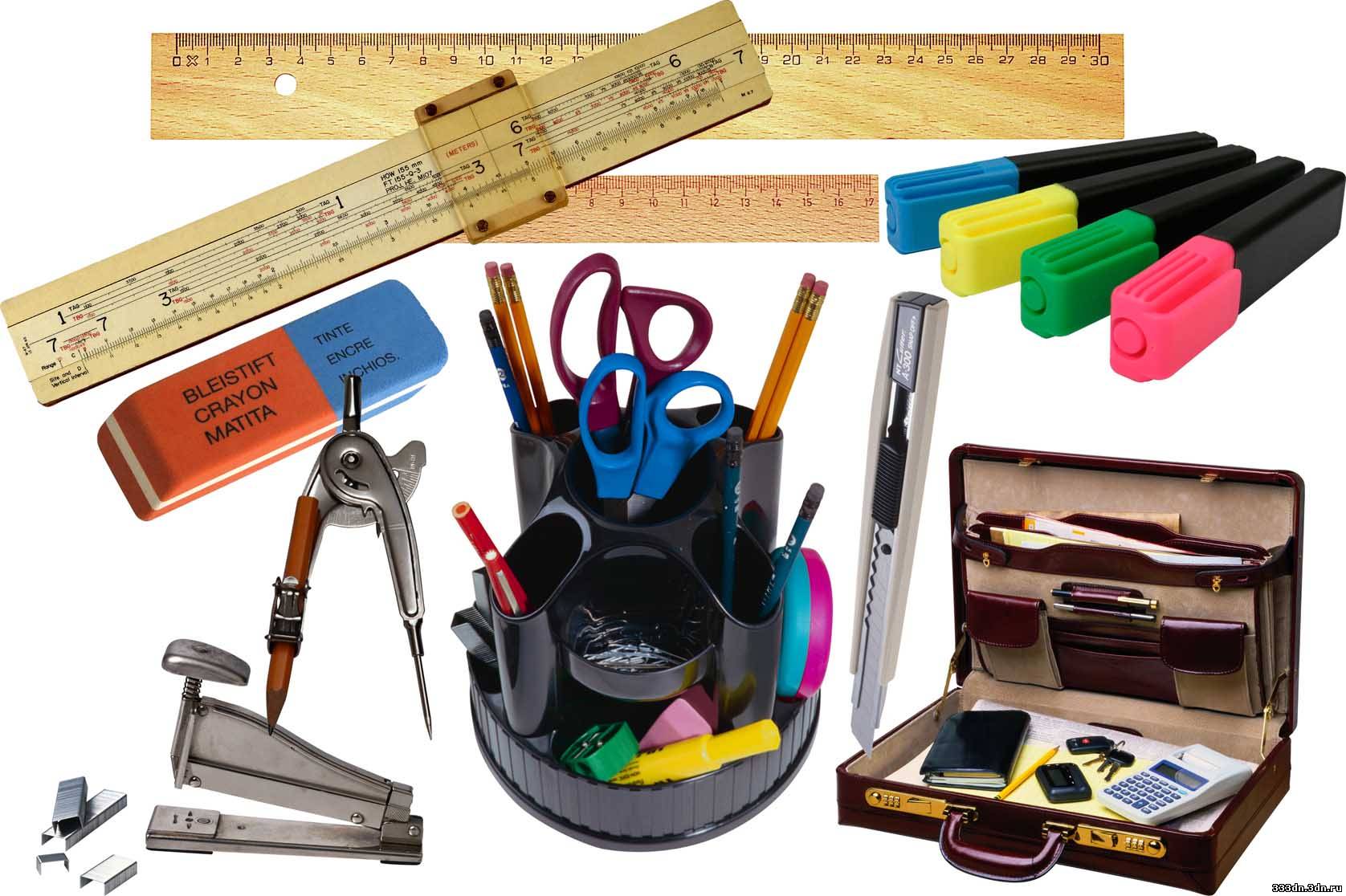 